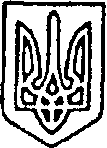 УКРАЇНАПОКРОВСЬКА  РАЙОННА РАДА  ДОНЕЦЬКОЇ ОБЛАСТІР І Ш Е Н Н Явід 24.12.2020 № VIII/3-7м. Покровськ	Керуючись статтями 43, 59, 60 Закону України «Про місцеве самоврядування в Україні» (зі змінами), Законом України  «Про передачу об’єктів права державної та комунальної власності», Законом України «Про внесення змін до деяких законів України щодо впорядкування окремих питань організації та діяльності органів місцевого самоврядування і районних державних адміністрацій» від 17 листопада 2020 року № 1009-IX, відповідно до постанови Кабінету Міністрів України від 21 вересня 1998 № 1482 «Про передачу об’єктів права державної та комунальної власності», а також рішення Новогродівської міської ради від 15 грудня 2020 року №8/2-10 «Про згоду на безоплатне прийняття  майна із спільної власності територіальних громад сіл, селищ Покровського району до комунальної власності Новогродівської міської територіальної громади», районна радаВИРІШИЛА:1. Надати згоду на передачу комунального майна зі  спільної власності територіальних громад сіл, селищ району, що знаходиться в управлінні Покровської районної ради у комунальну власність Новогродівської міської територіальної громади: 1) Миколаївську амбулаторію загальної практики сімейної медицини, що розташовану за адресою:  85347, Донецька область, Покровський район,            с. Миколаївка, вулиця Гагаріна, буд. б/н2) Фельдшерский пункт села Мемрик, що розташований за адресою:  85380,  Донецька область, Покровський район, с. Мемрик, вулиця Центральна, буд. б/н3) Фельдшерский пункт села Михайлівка, що розташований за адресою:  85380, Донецька область, Покровський район, с. Михайлівка, вулиця Шкільна, будинок 324) Фельдшерский пункт села Калинове (Лікарський пункт тимчасового значення), що розташований за адресою:  85347, Донецька область, Покровський район, с. Калинове, вулиця Воронцева5) Фельдшерский пункт села Птиче (Лікарський пункт тимчасового значення), що розташований за адресою:  85347, Донецька область, Покровський район, с. Птиче2. Передати комунальне майно зі  спільної власності територіальних громад сіл, селищ району, що знаходиться в управлінні Покровської районної ради у комунальну власність Новогродівської міської територіальної громади:1) Миколаївську амбулаторію загальної практики сімейної медицини, що розташовану за адресою:  85347, Донецька область, Покровський район,            с. Миколаївка, вулиця Гагаріна, буд. б/н2) Фельдшерский пункт села Мемрик, що розташований за адресою:  85380, Донецька область, Покровський район, с. Мемрик, вулиця Центральна, буд. б/н, разом  із майном (основні засоби, в  т.ч. будівлі і споруди, нематеріальні активи, матеріали, малоцінні  та  швидкозношувальні  предмети)3) Фельдшерский пункт села Михайлівка, що розташований за адресою:  85380, Донецька область, Покровський район, с. Михайлівка, вулиця Шкільна, будинок 32, разом  із майном (основні засоби, в  т.ч. будівлі і споруди, нематеріальні активи, матеріали, малоцінні  та  швидкозношувальні  предмети)4) Фельдшерский пункт села Калинове (Лікарський пункт тимчасового значення), що розташований за адресою:  85347, Донецька область, Покровський район, с. Калинове, вулиця Воронцева, разом  із майном (основні засоби, в  т.ч. будівлі і споруди, нематеріальні активи, матеріали, малоцінні  та  швидкозношувальні  предмети)5) Фельдшерский пункт села (Лікарський пункт тимчасового значення) села Птиче, що розташований за адресою:  85347, Донецька область, Покровський район, с. Птиче, разом  із майном (основні засоби, в  т.ч. будівлі і споруди, нематеріальні активи, матеріали, малоцінні  та  швидкозношувальні  предмети).3. Делегувати до складу комісій з прийому-передачі зі  спільної власності територіальних громад сіл, селищ району, що знаходиться в управлінні Покровської районної ради у комунальну власність Новогродівської міської територіальної громади:1) Миколаївська амбулаторія загальної практики сімейної медицини: - Овчаренка Олександра Олександровича – головного лікаря комунального некомерційного підприємства «Покровський районний центр первинної медико-санітарної допомоги»- Сажка Сергія Миколайовича – заступника голови Покровської районної ради Донецької області- Скрипку Юлію Вікторівну – головного бухгалтера комунального некомерційного підприємства «Покровський районний центр первинної медико-санітарної допомоги»- Сурманідзе Гелу Варламовича – завідувача Миколаївської  амбулаторії загальної практики сімейної медицини, лікар загальної практики-сімейний лікар- Філякова Сергія Павловича – заступника головного лікаря з експертизи тимчасової непрацездатності комунального некомерційного підприємства «Покровський районний центр первинної медико-санітарної допомоги»2) Фельдшерский пункт села Мемрик:- Кашик Ірину Василівну – медичну сестра фельдшерского пункту села Мемрик- Овчаренка Олександра Олександровича – головного лікаря комунального некомерційного підприємства «Покровський районний центр первинної медико-санітарної допомоги»- Сажка Сергія Миколайовича – заступника голови Покровської районної ради Донецької області- Скрипку Юлію Вікторівну – головного бухгалтера комунального некомерційного підприємства «Покровський районний центр первинної медико-санітарної допомоги»- Сурманідзе Гелу Варламовича – завідувача Миколаївської  амбулаторії загальної практики сімейної медицини, лікар загальної практики-сімейний лікар- Філякова Сергія Павловича – заступника головного лікаря з експертизи тимчасової непрацездатності комунального некомерційного підприємства «Покровський районний центр первинної медико-санітарної допомоги»3) Фельдшерский пункт села Михайлівка:- Овчаренка Олександра Олександровича – головного лікаря комунального некомерційного підприємства «Покровський районний центр первинної медико-санітарної допомоги»- Сажка Сергія Миколайовича – заступника голови Покровської районної ради Донецької області- Скрипку Юлію Вікторівну – головного бухгалтера комунального некомерційного підприємства «Покровський районний центр первинної медико-санітарної допомоги»- Сурманідзе Гелу Варламовича – завідувача Миколаївської  амбулаторії загальної практики сімейної медицини, лікар загальної практики-сімейний лікар- Теслєва Юлію Сергіївну –завідувачку фельдшерским пунктом села Михайлівка- Філякова Сергія Павловича – заступника головного лікаря з експертизи тимчасової непрацездатності комунального некомерційного підприємства «Покровський районний центр первинної медико-санітарної допомоги»4) Фельдшерский пункт села Калинове (Лікарський пункт тимчасового значення):- Овчаренка Олександра Олександровича – головного лікаря комунального некомерційного підприємства «Покровський районний центр первинної медико-санітарної допомоги»- Сажка Сергія Миколайовича – заступника голови Покровської районної ради Донецької області- Скрипку Юлію Вікторівну – головного бухгалтера комунального некомерційного підприємства «Покровський районний центр первинної медико-санітарної допомоги»- Сурманідзе Гелу Варламовича – завідувача Миколаївської  амбулаторії загальної практики сімейної медицини, лікар загальної практики-сімейний лікар- Філякова Сергія Павловича – заступника головного лікаря з експертизи тимчасової непрацездатності комунального некомерційного підприємства «Покровський районний центр первинної медико-санітарної допомоги»5) Фельдшерский пункт села (Лікарський пункт тимчасового значення) села Птиче:- Овчаренка Олександра Олександровича – головного лікаря комунального некомерційного підприємства «Покровський районний центр первинної медико-санітарної допомоги»- Сажка Сергія Миколайовича – заступника голови Покровської районної ради Донецької області- Скрипку Юлію Вікторівну – головного бухгалтера комунального некомерційного підприємства «Покровський районний центр первинної медико-санітарної допомоги»- Філякова Сергія Павловича – заступника головного лікаря з експертизи тимчасової непрацездатності комунального некомерційного підприємства «Покровський районний центр первинної медико-санітарної допомоги»4. Контроль за виконанням рішення покласти на постійні комісії районної ради з питань планування соціально-економічного розвитку, бюджету та фінансів (Доценко),  депутатської діяльності, законності  та захисту прав громадян (Соболєвська),  з питань охорони  здоров’я, соціального захисту населення, освіти, культури, спорту та молодіжної політики  (Шутько), з питань власності, комунального  майна та  приватизації (Токарев).Голова ради								Ю.В. КЛЮЧКАПро надання згоди та передачу комунального майна зі  спільної власності територіальних громад сіл, селищ району, що знаходиться в управлінні Покровської районної ради у комунальну власність Новогродівської міської територіальної громади.